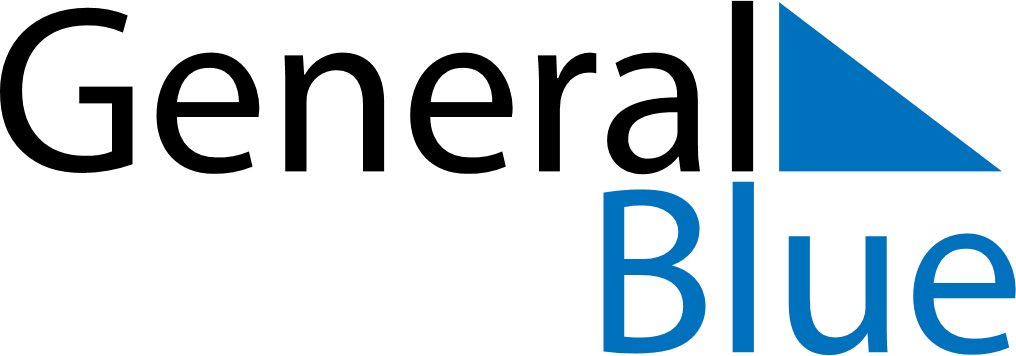 October 2021October 2021October 2021October 2021KenyaKenyaKenyaMondayTuesdayWednesdayThursdayFridaySaturdaySaturdaySunday1223456789910Moi Day1112131415161617Moi Day (substitute day)1819202122232324Mashujaa Day2526272829303031